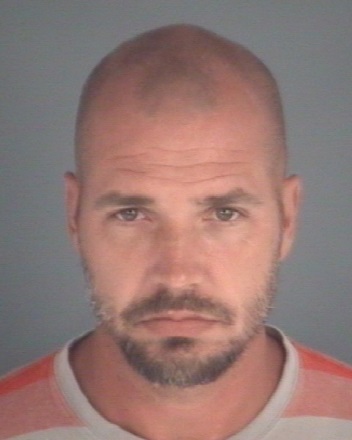 Scott Kevin ShoenbergerW/M     08-13-72     HGT: 5’09     WGT: 165Charge: Sexual Battery/Fail to report residence     Last Known Address: Washington Ave. Green Cove Springs, Fl.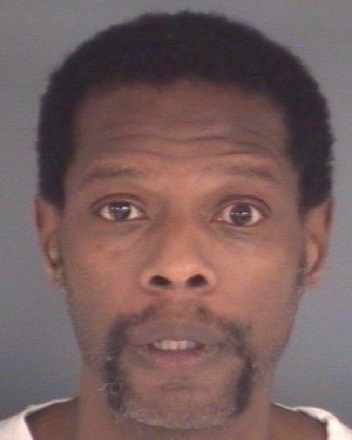 Frederick Douglass ThomasB/M     01-04-70     HGT: 5’11     WGT: 135Charge: VOP Child Abuse     Last Known Address: E. Forsyth ST. Jacksonville, Fl.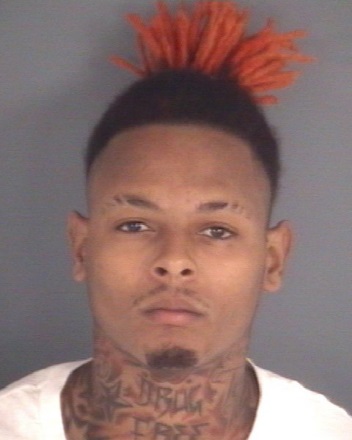 Cordairo Zeebedee BrownB/M     09-22-86     HGT: 5’07     WGT: 150Charge: VOP Interference with Custody     Last Known Address: Thornbrook Dr. Jacksonville, Fl.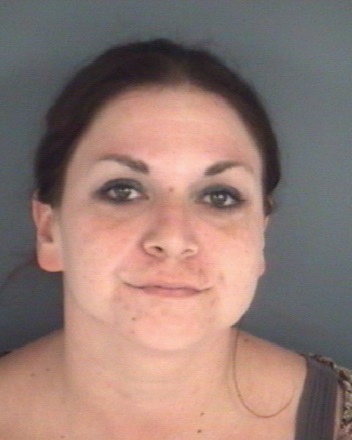 Crystal Lynn BauderW/F     11-03-79     HGT: 5’05     WGT: 142Charge: VOP Child Neglect or Abuse     Last Known Address: Dames Point Crossing Jacksonville, Fl.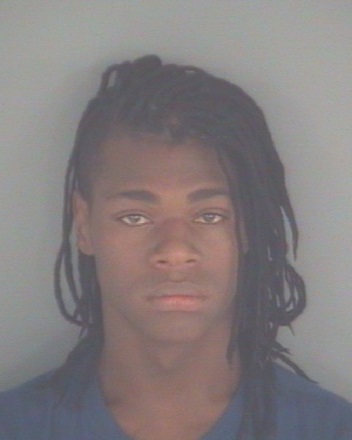 Micheal Jerode McCrayB/M     HGT: 5’11     WGT: 170Charge: VOP Grand Theft Auto     Last Known Adress: NE 37th Place Gainseville, Fl.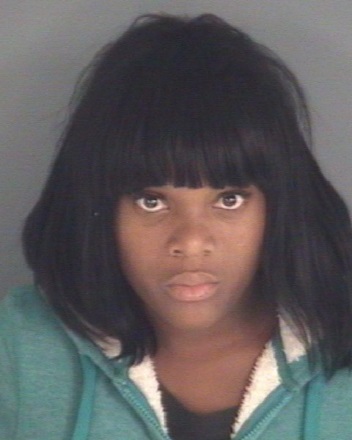 Teresha Lashell MillerB/F     11-03-96     HGT: 5’02     WGT: 180Charge: VOP Grand Theft     Last Known Address: North 21st St. Palatka, Fl.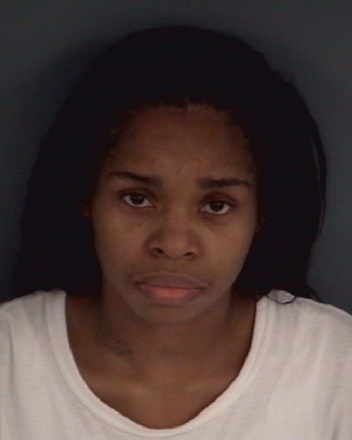 Lenodar Elaine MiltonB/F     10-30-85     HGT: 5’04     WGT: 135Charge: VOP Organized Fraud/Dwlsr     Last Known Address: NE 25th Ct Ocala, Fl.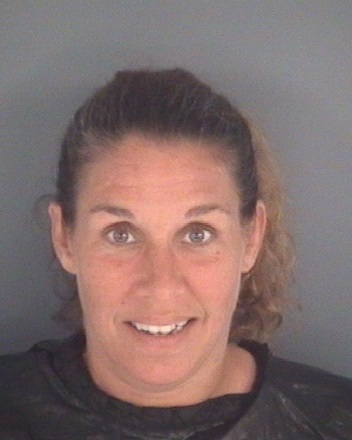 Althea Lorraine AikensW/F     01-13-74     HGT: 5’03     WGT: 138Charge: VOP Domestic Battery     Last Known Address: 103rd St. Jacksonville, Fl.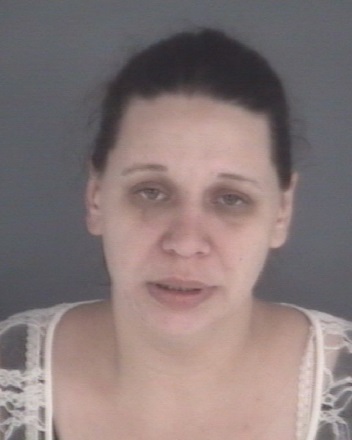 Joan Ann BoydW/F     11-25-79     HGT: 5’04     WGT: 180Charge: VOP Petit Theft     Last Known Address: Pearwood Cir Middleburg, Fl.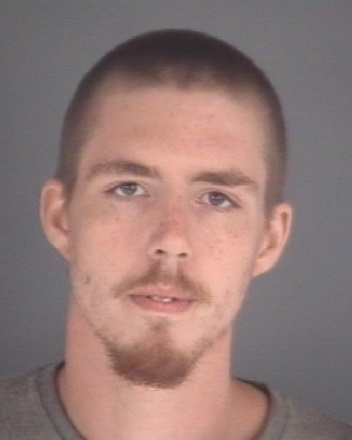 Shawn Dustin ShullW/M     10-05-89     HGT: 6’06     WGT: 189Charge: VOP Use or Possess Drug Paraphernalia/Dwlsr/Leaving Scene of a CrashLast Known Address: Lourdes Dr. Jacksonville, Fl.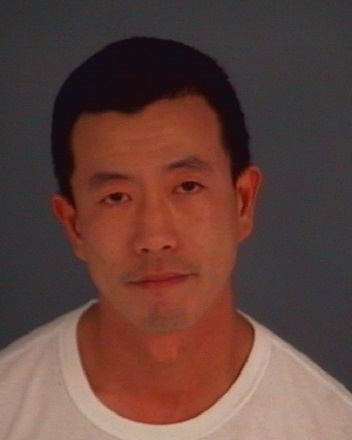 Evan David TreffingerA/M     01-04-80     HGT: 5’06     WGT: 125Charge: VOP Dui     Last Known Address: Post St. Jacksonville, Fl.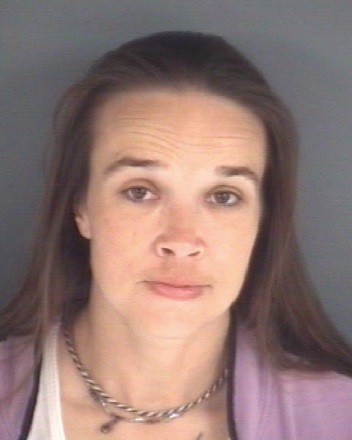 Rosa Pauline KirkW/F     07-30-73     HGT: 5’01     WGT: 130Charge: FTA Dwlsr     Last Known Address: W. 11th St. Atlantic Bch.